Year 1Year 2Year 3Year 4Year 5Year 6National CurriculumObjectivesPupils should be taught:to use a range of materials creatively to design and make productsto use drawing, painting and sculpture to develop and share their ideas, experiences and imaginationto develop a wide range of art and design techniques in using colour, pattern, texture, line, shape, form and spaceabout the work of a range of artists, craft makers and designers, describing the differences and similarities between different practices and disciplines, and making links to their own work.Pupils should be taught:to use a range of materials creatively to design and make productsto use drawing, painting and sculpture to develop and share their ideas, experiences and imaginationto develop a wide range of art and design techniques in using colour, pattern, texture, line, shape, form and spaceabout the work of a range of artists, craft makers and designers, describing the differences and similarities between different practices and disciplines, and making links to their own work.Pupils should be taught to develop their techniques, including their control and their use of materials, with creativity, experimentation and an increasing awareness of different kinds of art, craft and design. Pupils should be taught: to create sketch books to record their observations and use them to review and revisit ideas to improve their mastery of art and design techniques, including drawing, painting and sculpture with a range of materials [for example, pencil, charcoal, paint, clay] about great artists, architects and designers in history.Pupils should be taught to develop their techniques, including their control and their use of materials, with creativity, experimentation and an increasing awareness of different kinds of art, craft and design. Pupils should be taught: to create sketch books to record their observations and use them to review and revisit ideas to improve their mastery of art and design techniques, including drawing, painting and sculpture with a range of materials [for example, pencil, charcoal, paint, clay] about great artists, architects and designers in history.Pupils should be taught to develop their techniques, including their control and their use of materials, with creativity, experimentation and an increasing awareness of different kinds of art, craft and design. Pupils should be taught: to create sketch books to record their observations and use them to review and revisit ideas to improve their mastery of art and design techniques, including drawing, painting and sculpture with a range of materials [for example, pencil, charcoal, paint, clay] about great artists, architects and designers in history.Pupils should be taught to develop their techniques, including their control and their use of materials, with creativity, experimentation and an increasing awareness of different kinds of art, craft and design. Pupils should be taught: to create sketch books to record their observations and use them to review and revisit ideas to improve their mastery of art and design techniques, including drawing, painting and sculpture with a range of materials [for example, pencil, charcoal, paint, clay] about great artists, architects and designers in history.Year 1 Artists may cover:Year 2 Artists may cover:Year 3 Artists may cover:Year 4 Artists may cover:Year 5 Artists may cover:Year 6 Artists may cover:Drawing/Collage (Self Portraits) - Artist - Pablo Picasso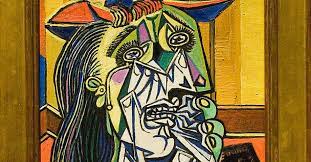 Drawing/Painting (Landscapes) - Artist - Claude Monet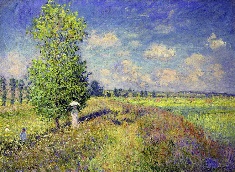 Drawing/Printing/3D Form – (Animals) Sculptor - Hamish Mackie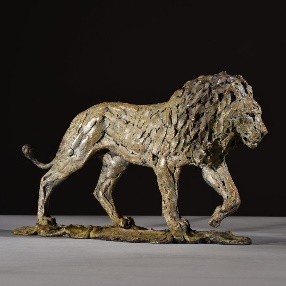 Drawing/Printing (Buildings)- Artists – Claire Caulfield & Lucy Jones 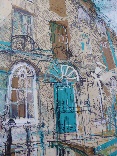 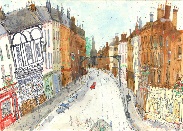 Drawing/Painting/3D Form – (Figures) Artist - Keith Haring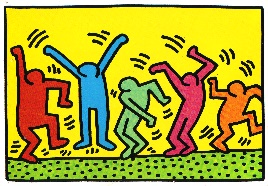 Drawing/Collage – (Textures) Artist - Carla Bosch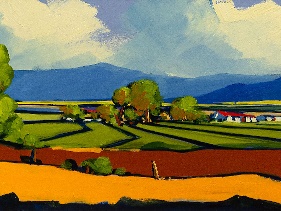 Drawing/Printing – (Fossils) Artist - Christa Rijneveld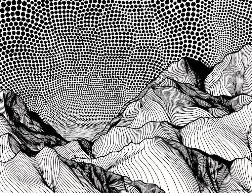 Drawing/3D Form – (Sculpture) Sculptor - Claes Oldenburg & Antony Gormley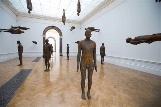 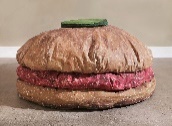 Drawing/Collage – (Greek Vases) Ceramicist - Grayson Perry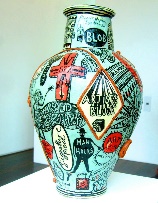 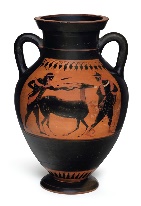 Drawing/Collage 3D Form - Cardboard Artwork - Harry Thubron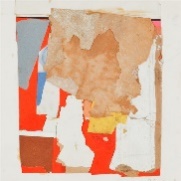 Drawing/Printing/Painting (Elements of Nature) - Artist - Adriana Brinsmead-Stockham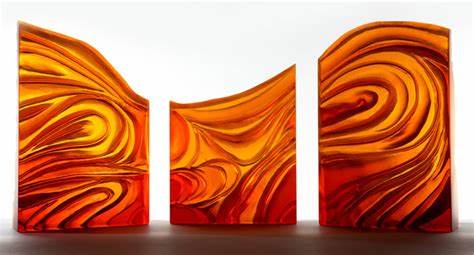 Book – How to Train your dragon – Cressida Cowell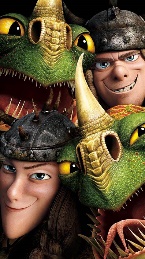 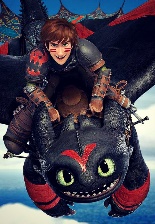 Collage, 3D Form, Painting – (Packaging) – Artist – Ron Magnes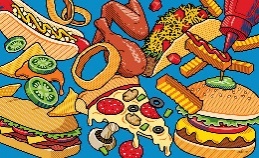 Drawing/Digital Media/Printing (Environment/Land Art) – Artist – Andy Goldsworthy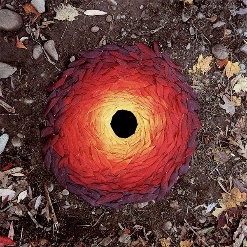 Drawing/Collage/Painting - Artist – Michael Lang & Jim Dine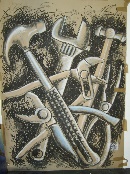 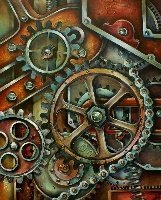 Digital Media/Collage – (Photomontage) - Artist - David Hockney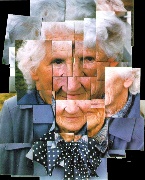 Drawing/Painting (Still Life) - Artist – George Braque & Geoffrey Key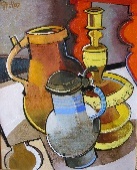 Drawing/Painting/3D Form – (Self Portrait) Artists – L.S Lowry & Frida Kahlo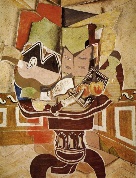 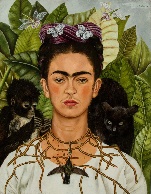 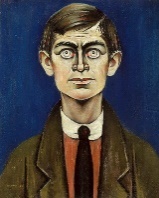 